Stop Motion – Film mit dem I-PadGestaltet einen Stop-Motion – Film zum Thema „Falsche Freunde im Netz“ mit der App „Stop Motion Studio“Erfindet dazu eine Geschichte und macht dazu mit dem Tablet eine Fotoserie mit euch selbst als Schauspielern oder gezeichneten Figuren. Gestaltet daraus einen Stop Motion – Film, den ihr auch mit Sprechblasen oder aufgenommenen Texten erweitern könnt.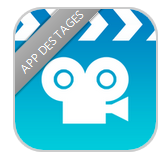 Stop Motion – Film mit dem I-Pad erstellen:Mit "Stop Motion Studio" kannst du die die aufgenommenen Bilder zum Leben erwecken.Mischmodus:
Links am Bildschirmrand befindet sich ein Regler, mit welchem du ein bereits aufgenommenes Bild über das der Kamera legen kannst. Das hilft enorm dabei, einen Stop-Motion-Film zu erstellen, da du dich so immer am vorherigen Bild orientieren kannst.

Selbstauslöser - Sequenzen:
Auch die Selbstauslöser-Funktion erleichtert die Produktion eures Trickfilms sehr. In vorher eingestellten Zeitabständen macht die Kamera-App selbsttätig Fotos und ihr müsst nur noch die nötigen Änderungen an der Szene vornehmen. Dynamische Konfiguration:
Unter anderem könnt ihr einstellen, wie intensiv die Bild-Überlagerung ausfallen soll oder wie groß die Zeitintervalle im Selbstauslösermodus sind. Aber auch die Anzahl der Frames pro Sekunde kann vom Bediener selbst gewählt werden.ACHTUNG: STOP MOTION STUDIO IST EINE GRATIS APP, BEI DER NICHT ALLE FUNKTIONEN ZUR VERFÜGUNG STEHEN!